Minutes of the meeting of the Grounds Committee held at the Village Hall, North Street, Hellingly on Monday 1st July 2019 at 7.30pmG059.07.19 to G057.07.19Present:	Councillors W Hesselgrave (Chairman), G Hesselgrave, F Lulham,D White, Geoff Wickham (Groundsman).In attendance:	Jennifer Hoodless (Clerk), Steve Wennington (Hellingly Sports Club), Luke Boorer (American Football Hellingly HoundDogs), Chris & Ross Newark (Hailsham Town Youth Football Club).[There were no members of the public present]Apologies for absence:	Cllrs S Davis, V Lee and M Harrington-James, Tracy Harper (Deputy Clerk) and Tom Milne (Groundsman)G.051.03.19   Declarations of Interest - none. G.052.03.19   The Grounds Committee Minutes of 18th March 2019 were approved and signed.G.053.03.19	Matters arising:	PCH 044.11.18 – gap between the hedge and the gate – the Clerk to advise	Neil Hollebon to collect the materials from Cllr W Hesselgrave.G.054.03.19   Lower Dicker Recreation Grounds – see attached report from Neil Hollebon (Hellingly                       Lions Cycle Speedway Club)                       Hailsham Cricket Club – see attached report from Rob Wilkinson. Committee agreed to                       try ferreting in October but may not be possible due to the terrain where the holes are.                       A very competent ferreter would need to be employed. The Clerk to arrange                       at the appropriate time (October).G.055.03.19   Lower Horsebridge Recreation Grounds – Report from Hellingly Sports Club                       Steve Wennington reported that Hailsham Town Youth Football Club are now training onLower Horsebridge Recreation Grounds. He suggested more Sports Clubs should be groundsharing due to lack of Sports Grounds in the area.                        Replacement and two additional flood lights are needed and there is potential fundingThrough Luke Boorer (American Football Club). The replacement lights need to be the sameheight as the original lights, and of the height that obtained planning permission on the otherpitch. Steve to check the height. The Committee recommended that Wealden Planning arecontacted to ascertain whether they need planning permission. The Committee felt it was unlikely that Planning Permission would be required.Concerns were raised as to why Hailsham Cricket Club is charging £20 per hour to use the facilities at the Pavilion as they believe it’s not in line with other Sports Clubs. 
The Clerk to contact HCC ask why the charge is so high and to find out roughly what other places charge, also to contact John Harrison HTC (Hailsham Town Council) to see what they charge. To note Hailsham Fun Day is on Sunday 7th July, many activities and Sports Clubsattending.Ross Newark (Hailsham Town Youth FC) advised Hellingly Sports have been veryaccommodating and welcoming. They have recently received £3,000 grant for a girls team, and reported that at least two players per week have joined the U7’s. Approximately 95junior players now attend Saturday morning training on Lower Horsebridge Rec, and thisnumber is increasing all the time, and will increase in September when the new reception age children sign up.Luke Boorer (Hellingly HoundDogs American Football) have had great success this year andon Sunday 14th July they are holding a tournament at Lower Horsebridge Rec, approximately 170 children aged 7-14yrs would be taking part, amazing well done! ~He has recruited more coaches and now has 39 registered players aged 7-19yrs.Hellingly Parish Council would like to express huge thanks to all the coaches at the SportsClubs for providing such great sporting activities for all children at all ages, and for their time.Well done to all you and a huge thank you!Steve Wennington advised that car parking is an issue at the Rec and would be looking atof land behind the play area for additional parking at LHB Rec.Ross Newark reported that they have a five year plan and part of that plan is to have walkingfootball, girls/ladies’ teams and disabled football. G.056.03.19   Country Park Maintenance Report:	Geoff (Groundsman) reported that the paths had been sprayed last week. 	Cllr G Hesselgrave requested poppies and cornflower seeds to be placed in the wild	flower area. To be done after the area has been mowed, approximately end of July.	Both Wildflower areas either side of the path (from PCP parking) not to be mowed as yet, 	just cut 1 metre back from the path edging. The Clerk to advise the contractor.	The small/lower pond is overgrown, and the Committee agreed to review the requirements	prior to winter. .G.057.03.19   The Grounds Committee agreed to ask Laurence Hawkins to inspect one of the Beech                       trees for a 2nd opinion on its condition. There is a total of 6 trees that need to be                       cut down/back/removed, the Committee agreed to replace them if removed.Meeting closed at 8.40 pmJennifer HoodlessParish Clerk	         									 2nd July 2019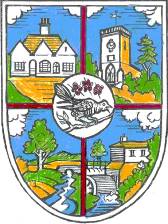 THE PARISH COUNCIL OF HELLINGLYThe Village Hall, , Hellingly, , BN27 4DSTel: 01323 461390e-mail: clerk@hellingly-pc.org.ukWebsite: www.hellingly-pc.org.uk